RJT Partners, LLC d/b/a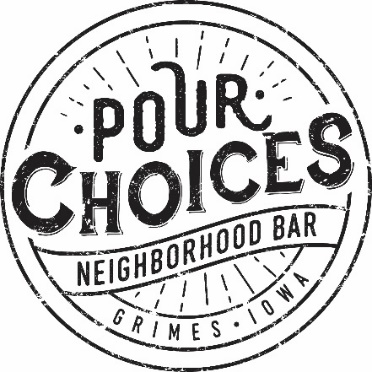 Pour Choices Neighborhood Bar1895 SE Grimes Blvd, Ste 101Grimes, IA 50111Employment ApplicationRJT Partners, LLC is an Equal Opportunity Employer - All qualified applicants will receive consideration for employment without regard to race, color, religion, sex, national origin, disability status, protected veteran status, or any other characteristic protected by law.Incomplete information could disqualify you from further consideration. Please complete all fields.Name: First:_____________________Last:______________________Middle Init:_______ Date: _________________Phone: (______) _____________________ Address:  ___________________________________________________________________________E-mail address: ________________________________________________________Employment DesiredPosition(s) desired: ___________________________________________________________________Have you ever been terminated from employment or asked to resign by an employer? ___Yes ___NoIf yes, please provide company names and details ___________________________________________Can you work any shift? ___Yes ___No  If no, what is your availability? ___________________________Can you work overtime, including weekends?  ___Yes ___NoIf hired, what date can you start work? ____________________________________________________Salary or wage desired: ________________________________________________________________Referral SourceHow did you hear about us?     __________________________________________________________Do you know anyone who works for our company? ___Yes ___No   If yes, who? ___________________ Personal InformationAre you at least 21 years of age?   [   ] Yes     [   ] No Would you be able to pass a drug test?  [   ] Yes     [   ] NoIf hired, can you present evidence of your U.S. Citizenship or proof of your legal right to live and work in this country?   [   ] Yes     [   ] NoAre you able to perform the essential functions of the job for which you are applying, either with or without reasonable accommodation?   [   ] Yes     [   ] NoIf no, describe the functions that cannot be performed: ________________________________________ ____________________________________________________________________________________(Note: We comply with the ADA and consider reasonable accommodation measures that may be necessary for eligible applicants/employees to perform essential functions.  Hire may be subject to passing a medical examination, as well as skill and agility tests.)Have you ever been convicted of a criminal offense (felony or serious misdemeanor)?   [   ] Yes     [   ] NoIf yes, state the nature of the crime(s), when and where convicted, and disposition of the case: ________ ____________________________________________________________________________________ ____________________________________________________________________________________(Note: No applicant will be denied employment solely on the grounds of convictions of a criminal offense.  The nature of the offense, the date of the offense, the surrounding circumstances and the relevance of the offense to the position(s) applied for may; however, be considered.)Education, Training, and ExperienceDo you have any special skills, languages, experience and/or training that would enhance your ability to perform the position applied for? If yes, explain: _____________________________________________________________________Computer Skills (please describe): _____________________________________________________________________ReferencesList below three persons not related to you who have knowledge of your work performance within the last three years.Name: _______________________________________________________________________________________Address:  _____________________________________________________________________________________Occupation: ___________________________________________________________________________________Telephone #: (______) ________________________   Reason for Leaving: ________________________________May we contact this employer? __________ (Yes or No)Name: _______________________________________________________________________________________Address:  _____________________________________________________________________________________Occupation: ___________________________________________________________________________________Telephone #: (______) ________________________   Reason for Leaving: ________________________________May we contact this employer? __________ (Yes or No)Name: _______________________________________________________________________________________Address:  _____________________________________________________________________________________Occupation: ___________________________________________________________________________________Telephone #: (______) ________________________  Reason for Leaving: _________________________________May we contact this employer? __________ (Yes or No)Please read carefully before signing.RJT Partners, LLC is an equal opportunity employer. RJT Partners, LLC does not discriminate in employment on account of race, color, religion, national origin, citizenship status, ancestry, age, sex (including sexual harassment), sexual orientation, marital status, physical or mental disability, military status or unfavorable discharge from military service.I understand that neither the completion of this application nor any other part of my consideration for employment establishes any obligation for RJT Partners, LLC to hire me. If I am hired, I understand that either RJT Partners, LLC or I can terminate my employment at any time and for any reason, with or without cause and without prior notice. I understand that no representative of RJT Partners, LLC has the authority to make any assurance to the contrary.I attest with my signature below that I have given to RJT Partners, LLC true and complete information on this application. No requested information has been concealed. I authorize RJT Partners, LLC to contact references provided for employment reference checks. If any information I have provided is untrue, or if I have concealed material information, I understand that this will constitute cause for the denial of employment or immediate dismissal.Date _____________   Signature __________________________________________THIS APPLICATION IS VALID ONLY FOR 60 DAYS FROM THE DATE SIGNED/DATED ABOVE.  SchoolName and Address# of Years CompletedDid you graduate?Degree or diploma earnedHigh School[   ] Yes[   ] NoCollege/ University[   ] Yes[   ] NoVocational/ Business[   ] Yes[   ] NoHealth Care[   ] Yes[   ] No